議長　島田　久仁代（第３３代議長　令和６年２月２８日就任）・生年月日　昭和４９年２月８日生まれ・住所　新座市大和田一丁目１３番４－４１４号・所属政党　無所属・議員任期　５期目・主な略歴　　議会改革特別委員会副委員長（平成24年9月27日～平成26年2月20日）　　文教環境常任委員会副委員長（平成28年2月29日～平成30年2月20日）　　議長（平成30年2月20日～令和2年2月25日）　　第５次新座市総合計画特別委員会副委員長（令和2年2月28日～令和4年11月29日）　　総務常任委員会委員長（令和2年2月28日～令和6年2月25日）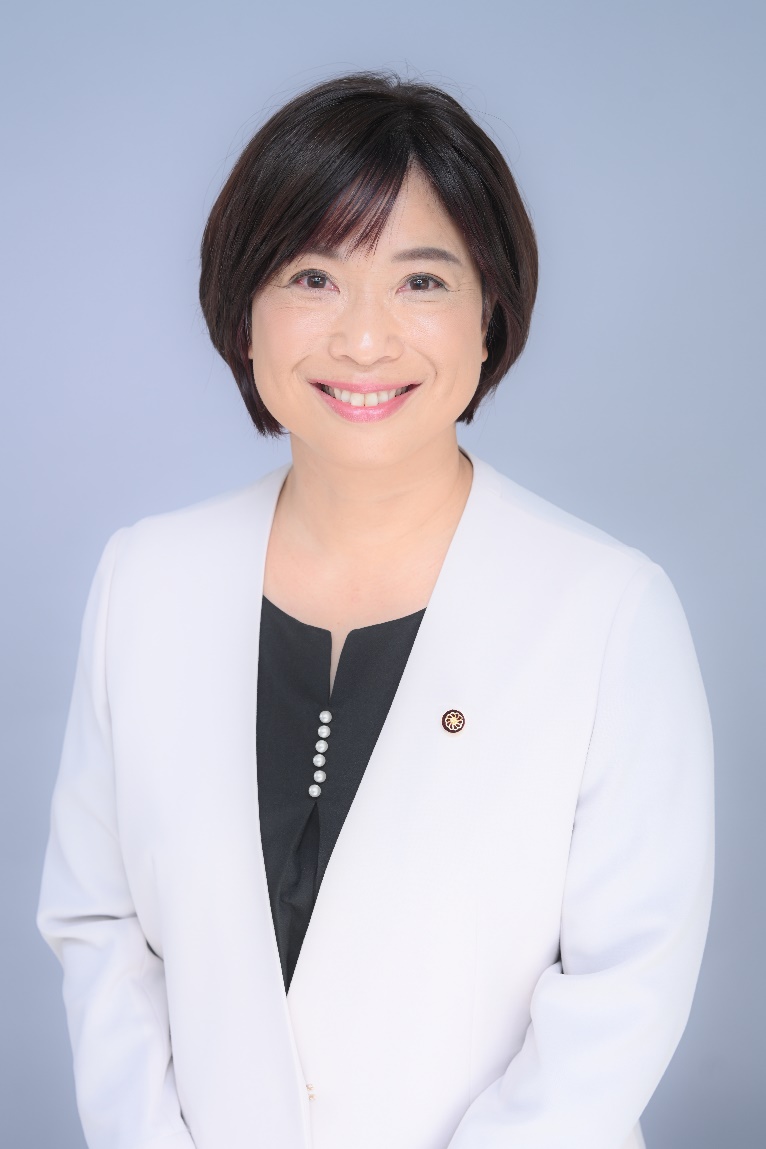 副議長 助川　昇　（第3２代副議長　令和６年２月２８日就任）・生年月日　昭和５２年２月２７日生まれ・住所　新座市野火止五丁目２番１－７０４号・所属政党　無所属・議員任期　３期目・主な略歴　　議会改革特別委員会副委員長（平成30年2月20日～令和1年12月16日）　　第５次新座市総合計画特別委員会副委員長（令和1年6月19日～令和1年12月16日）　　議会運営委員会副委員長（令和2年2月28日～令和4年2月21日）　　都市高速鉄道12号線特別委員会委員長（令和2年2月28日～令和5年12月15日）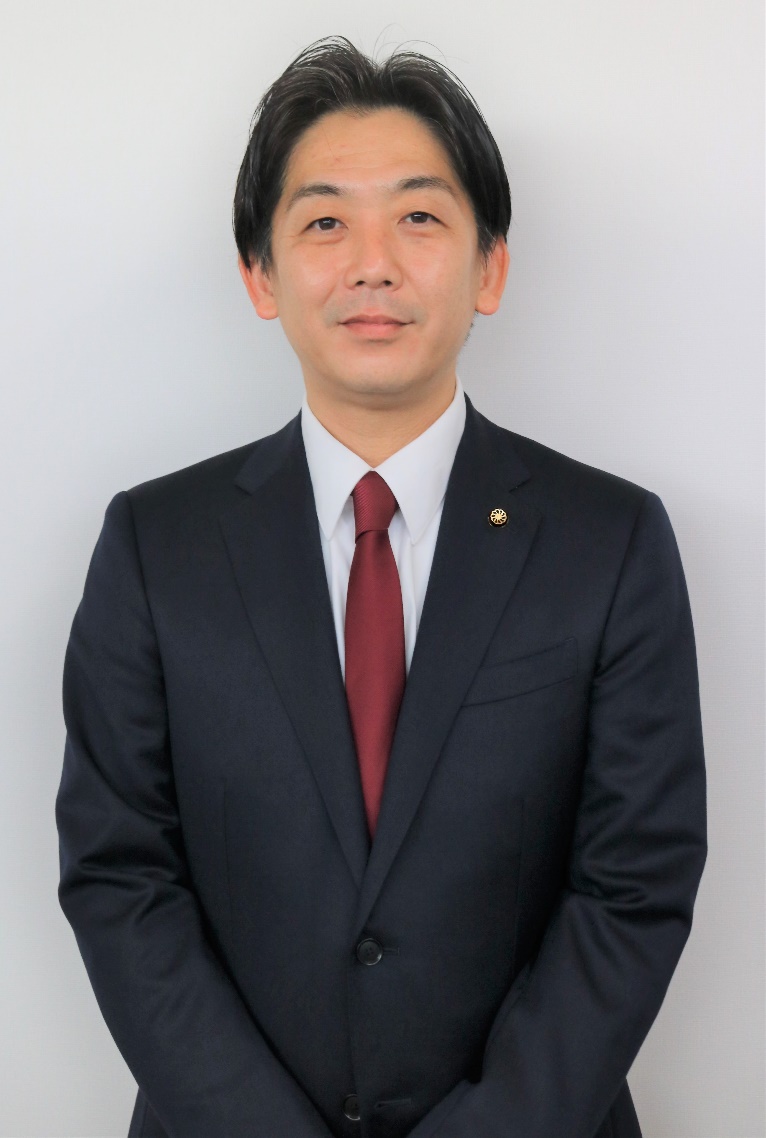 